Муниципальное бюджетное общеобразовательное учреждениеСреднего общего образования «Школа №2 г.Облучье»“Рассмотрено ”                            “Согласовано”                             Руководитель МО                      Заместитель директора                  _________________                     по УМР                                         ФИО                                              ___________________                  протокол №______                        ФИО                                              от “___”_________                       от “____”___________                  Рабочая программапо математике для   10     класса( уровень базовый, общеобразовательный)   Учитель Мазурова А.В.                                                          2018-2019 учебный годПояснительная запискаРабочая программа разработана на основании нормативных правовых документов:1. Приказ Министерства образования Российской Федерации от  09.03.2004 г. № 1312 « Об утверждении федерального базисного учебного плана и примерных учебных планов, для образовательных учреждений Российской Федерации, реализующих программы общего образования»;2.  Приказ Министерства образования Российской Федерации  от 5 марта 2004 г. № 1089 «Об утверждении федерального компонента государственных образовательных стандартов начального общего, основного общего и среднего (полного) образования»;3. Примерная программа среднего (полного) общего образования по математике (письмо департамента государственной политики в образовании МОиН РФ от 07.06.2005 г. № 03-1263);4. Постановление Главного государственного санитарного врача РФ от 29 декабря 2010 г. № 189 «Об утверждении СанПиН 2.4.2.2821-10 «Санитарно-эпидемиологические требования к условиям и организации обучения в общеобразовательных учреждениях», зарегистрированные в Минюсте России 03 марта 2011 года, регистрационный № 1999;5. Федеральный перечень учебников, рекомендованных Министерством образования и науки Российской Федерации к использованию в образовательном процессе в общеобразовательных учреждениях на соответствующий  учебный год, утвержденный Министерством образования и науки Российской Федерации от 31. 03. 2014 № 253;6.Приказ ОУ № 14\42от 20.05.2018 «Об утверждении перечня учебников и учебных пособий на 2016\17 учебный год»7. Приказ ОУ № 53\4 от 31.08.2018 «Об утверждении  основной общеобразовательной программы основного общего образования, среднего общего образования (7-11 классы)» Сведения о программе, на основании которой разработана рабочая программа,Рабочая  программа по математике составлена в соответствии  с федеральным компонентом государственного стандарта  общего  образования по математике на базовом уровне  на  основе программы “Математика. Программа для   общеобразовательных учреждений” (10 – 11 классы) Т. А Бурмистрова. – М.: Просвещение, 2009 г.Цели и задачи, решаемые при реализации рабочей программы Цели обучения: овладение системой математических знаний и умений, необходимых для применения в практической деятельности, изучения смежных дисциплин, продолжения образования;интеллектуальное развитие, формирование качеств личности, необходимых человеку для полноценной жизни в современном обществе, свойственных математической деятельности: ясности и точности мысли, критичности мышления, интуиции, логического мышления,  элементов алгоритмической культуры, пространственных представлений, способности к преодолению трудностей;формирование представлений об идеях и методах математики как универсального языка науки и техники, средства моделирования явлений и процессов;Задачи обучения:изучать функции средствами алгебры и математического анализа, раскрыть прикладное значение общих методов математики, связанных с исследованием функции; изучить свойства геометрических тел в пространстве, освоить способы вычисления геометрических величин;  развивать логическое мышление, алгоритмическую культуру, пространственные воображения учащихся, математическое мышление и интуицию, творческие способности на уровне, необходимом для продолжения образования и для самостоятельной деятельности в области математики и ее приложений в будущей профессиональной деятельности;  воспитывать средствами математики культуру личности через знакомство с историей развития математики, эволюцию математических идей; понимание значимости математики для общественного прогресса.Обоснование выбора авторской для разработки рабочей программыСоответствие данной программы требованиям действующего Государственного образовательного стандарта (2004 г)Наличие УМК под редакцией  Колягина Ю.М.Наличие разнообразного теоретического материала и упражнений для базового уровня и задания повышенной сложности (олимпиадного типа)Информация о внесённых изменениях в  авторскую программу и их обоснование.Перед контрольной работой добавлены часы для урока «Обобщения и систематизации знаний» с целью подготовки к контрольной работе и часы для работы над ошибками.Выделены   1 час на промежуточную аттестацию с целью выявления уровня подготовки учащихся к концу  года. Место и роль  математики в овладении учащимися требований к уровню подготовки  	Математическое образование в основной школе складывается из следующих содержательных компонентов (точные названия блоков): арифметика; алгебра; геометрия; элементы комбинаторики, теории вероятностей, статистики и логики. В своей совокупности они отражают богатый опыт обучения математике в нашей стране, учитывают современные тенденции отечественной и зарубежной школы и позволяют реализовать поставленные перед школьным образованием цели на информационно емком и практически значимом материале. Эти содержательные компоненты, развиваясь на протяжении всех лет обучения, естественным образом переплетаются и взаимодействуют в учебных курсах.	Арифметика призвана способствовать приобретению практических навыков, необходимых для повседневной жизни. Она служит базой для всего дальнейшего изучения математики, способствует логическому развитию и формированию умения пользоваться алгоритмами.	Алгебра. Изучение алгебры нацелено на формирование математического аппарата для решения задач из математики, смежных предметов, окружающей реальности. Язык алгебры подчеркивает значение математики как языка для построения математических моделей, процессов и явлений реального мира (одной из основных задач изучения алгебры является развитие алгоритмического мышления, необходимого, в частности, для освоения курса информатики; овладение навыками дедуктивных рассуждений. Преобразование символических форм вносит свой специфический вклад в развитие воображения, способностей к математическому творчеству. Другой важной задачей изучения алгебры является получение школьниками конкретных знаний о функциях как важнейшей математической модели для описания и исследования разнообразных процессов (равномерных, равноускоренных, экспоненциальных, периодических и др.), для формирования у обучающихся представлений о роли математики в развитии цивилизации и культуры.	Геометрия — один из важнейших компонентов математического образования, необходимый для приобретения конкретных знаний о пространстве и практически значимых умений, формирования языка описания объектов окружающего мира, для развития пространственного воображения и интуиции, математической культуры, для эстетического воспитания обучающихся. Изучение геометрии вносит вклад в развитие логического мышления, в формирование понятия доказательства.	Элементы логики, комбинаторики, статистики и теории вероятностей становятся обязательным компонентом школьного образования, усиливающим его прикладное и практическое значение. Этот материал необходим, прежде всего, для формирования функциональной грамотности – умений воспринимать и анализировать информацию, представленную в различных формах, понимать вероятностный характер многих реальных зависимостей, производить простейшие вероятностные расчёты. Изучение основ комбинаторики позволит учащемуся осуществлять рассмотрение случаев, перебор и подсчёт числа вариантов, в том числе в простейших прикладных задачах.	При изучении статистики и теории вероятностей обогащаются представления о современной картине мира и методах его исследования, формируется понимание роли статистики как источника социально значимой информации и закладываются основы вероятностного мышления.Информация о количестве учебных часов, на которое рассчитана рабочая программа Согласно  учебному плану школы на изучение математики в 10 классе на базовом уровне  отводится  175  часов из расчета 5 ч в неделю, при этом разделение часов на изучение алгебры и геометрии следующее: 3 часа в неделю алгебры, итого 105 часов; 2 часа в неделю геометрии, итого 70 часов.  Изучение разделов алгебры и геометрии ведётся синхронно-параллельно.Формы организации образовательного процесса, технологии обучения.Основная форма организации образовательного процесса – классно-урочная. Формы уроков: урок изучения нового материала, урок закрепления знаний, умений и навыков, комбинированный урок,  повторительно-обобщающий урок,  урок-практикум.Предусматривается применение следующих элементов  технологий обучения: элементы проблемного обучениятехнологии уровневой дифференциации здоровьесберегающие технологииМеханизмы формирования ключевых компетенций учащихся.В основе содержания обучения математике лежит овладение учащимися следующими видами компетенций: предметной, коммуникативной, организационной и общекультурной. В соответствии с этими видами компетенций выделены главные содержательно-целевые направления развития учащихся средствами предмета «Математика».
Предметная компетенция. Под предметной компетенцией понимается осведомлённость школьников о системе основных математических представлений и овладение ими необходимыми предметными умениями. Формируются следующие образующие эту компетенцию представления: о математическом языке как средстве выражения математических законов, закономерностей и т.д.; о математическом моделировании как одном из важных методов познания мира. Формируются следующие образующие эту компетенцию умения: создавать простейшие математические модели, работать с ними и интерпретировать полученные результаты; приобретать и систематизировать знания о способах решения математических задач, а также применять эти знания и умения для решения многих жизненных задач.
Коммуникативная компетенция. Под коммуникативной компетенцией понимается сформированность умения ясно и чётко излагать свои мысли, строить аргументированные рассуждения, вести диалог, воспринимая точку зрения собеседника и в то же время подвергая её критическому анализу, отстаивать (при необходимости) свою точку зрения, выстраивая систему аргументации. Формируются образующие эту компетенцию умения, а также умения извлекать информацию из разного рода источников, преобразовывая её при необходимости в другие формы (тексты, таблицы, схемы и т.д.).
Организационная компетенция. Под организационной компетенцией понимается сформированность умения самостоятельно находить и присваивать необходимые учащимся новые знания. Формируются следующие образующие эту компетенцию умения: самостоятельно ставить учебную задачу (цель), разбивать её на составные части, на которых будет основываться процесс её решения, анализировать результат действия, выявлять допущенные ошибки и неточности, исправлять их и представлять полученный результат в форме, легко доступной для восприятия других людей.
Общекультурная компетенция. Под общекультурной компетенцией понимается осведомленность школьников о математике как элементе общечеловеческой культуры, её месте в системе других наук, а также её роли в развитии представлений человечества о целостной картине мира. Формируются следующие образующие эту компетенцию представления: об уровне развития математики на разных исторических этапах; о высокой практической значимости математики с точки зрения создания и развития материальной культуры человечества, а также о важной роли математики с точки зрения формировании таких важнейших черт личности, как независимость и критичность мышления, воля и настойчивость в достижении цели.
Виды и формы контроля Виды контроля: текущий.Формы контроля: фронтальный, индивидуальный опрос, индивидуальная работа по карточкам, дифференцированная самостоятельная работа, дифференцированная проверочная работа, контрольные работы, тесты, зачёты. Промежуточная аттестация – контрольная работа.Содержание тем учебного предмета Алгебра1.Повторение за 7-9 классы. (13 часов)Алгебраические выражения. Функции и их графики. Уравнения и системы уравнения. Прогрессии и сложные проценты. Множества. Числовые неравенства и неравенства первой степени.2.Степень с действительным показателем (11 часов)Действительные числа. Бесконечно убывающая геометрическая прогрессия. Арифметический корень натуральной степени. Степень с натуральным и действительным показателями.Основная цель — обобщить и систематизировать знания о действительных числах; сформировать понятие степени с действительным показателем; научить применять определения арифметического корня и степени, а также их свойства при выполнении вычислений и преобразовании выражений; ознакомить с понятием предела последовательности1.Необходимость расширения множества натуральных чисел до действительных мотивируется возможностью выполнять действия, обратные сложению, умножению и возведению в степень, а значит, возможностью решать уравнения х + а = Ь, ах = Ь, ха = Ъ.Рассмотренный в начале темы способ обращения бесконечной периодической десятичной дроби в обыкновенную обосновывается свойствами сходящихся числовых рядов, в частности, нахождением суммы бесконечно убывающей геометрической прогрессии.Действия над иррациональными числами строго не определяются, а заменяются действиями над их приближенными значениями — рациональными числами.В связи с рассмотрением последовательных рациональных приближений иррационального числа, а затем и степени с иррациональным показателем на интуитивном уровне вводится понятие предела последовательности. Формулируется и строгое определение предела. Разбирается задача на доказательство того, что данное число является пределом последовательности с помощью определения преде-ла. На данном этапе элементы теории пределов не изучаются.Арифметический корень натуральной степени п > 2 из неотрицательного числа и его свойства излагаются традиционно. Учащиеся должны уметь вычислять значения корня с помощью определения и свойств и выполнять преобразования выражений, содержащих корни.Степень с иррациональным показателем поясняется на конкретном примере: число З^2 рассматривается как последовательность рациональных приближений З1,4, З1,41, .... Здесь же формулируются и доказываются свойства степени с действительным показателем, которые будут использоваться при решении уравнений, неравенств, исследовании функций.4.Степенная функция  (13 часов)Степенная функция, ее свойства и график. Взаимно обратные функции. Сложные функции. Дробно-линейная функция. Равносильные уравнения и неравенства. Иррациональные уравнения. Иррациональные неравенства.Основная цель — обобщить и систематизировать известные из курса алгебры основной школы свойства функций; изучить свойства степенных функций и научить применять их при решении уравнений и неравенств; сформировать понятие равносильности уравнений, неравенств, систем уравнений и неравенств.Рассмотрение свойств степенных функций и их графиков проводится поэтапно, в зависимости от того, каким числом является показатель: 1) четным натуральным числом; 2) нечетным натуральным числом; 3) числом, противоположным четному натуральному числу; 4) числом, противоположным нечетному натуральному числу; 5) положительным нецелым числом; 6) отрицательным нецелым числом.Обоснования свойств степенной функции не проводятся, они следуют из свойств степени с действительным показателем. Например, возрастание функции у = хр на промежутке х > О, где р — положительное нецелое число, следует из свойства: «Если 0 < х1 < х2, р > 0, то xf < x.f». На примере степенных функций учащиеся знакомятся с понятием ограниченной функции, учатся доказывать как ограниченность, так и неограниченность функции.Рассматриваются функции, называемые взаимно обратными. Важно обратить внимание на то, что не всякая функция имеет обратную. Доказывается симметрия графиков взаимно обратных функции относительно прямой у = х.Знакомство со сложными и дробно-линейными функциями начинается сразу после изучения взаимно обратных функций. Вводятся разные термины для обозначения сложной функции (суперпозиция, композиция), но употребляется лишь один. Этот материал в классах базового уровня изучается лишь в ознакомительном плане. Обращается внимание учащихся на отыскание области определения сложной функции и промежутков ее монотонности. Доказывается теорема о промежутках монотонности с опорой на определения возрастающей или убывающей функции, что позволяет изложить суть алгоритма доказательства монотонности сложной функции.Учащиеся знакомятся с дробно-линейными функциями. В основной школе учащиеся учились строить графикфункции у = k/x  и графики функций, которые получалисьсдвигом этого графика. Выделение целой части из дробно-линейного выражения приводит к знакомому учащимся виду функции.Определения равносильности уравнений, неравенств и систем уравнений и свойств равносильности дается в связи с предстоящим изучением иррациональных уравнений, неравенств и систем иррациональных уравнений.Основным методом решения иррациональных уравнений является возведение обеих частей уравнения в степень с целью перехода к рациональному уравнению-следствию данного.С помощью графиков решается вопрос о наличии корней и их числе, а также о нахождении приближенных корней, если аналитически решить уравнение трудно.Изучение иррациональных неравенств не является обязательным для всех учащихся. При их изучении на базовом уровне основным способом решения является сведение неравенства к системе рациональных неравенств, равносильной данному. После решения задач по данной теме учащиеся выводятся на теоретическое обобщение решения иррациональных неравенств, содержащих в условии единственный корень второй степени.5.  Показательная функция  (10 часов)Показательная функция, ее свойства и график. Показательные уравнения. Показательные неравенства. Системы показательных уравнений и неравенств.Основная цель — изучить свойства показательной функции; научить решать показательные уравнения и неравенства, системы показательных уравнений.Свойства показательной функции у = ах полностью следуют из свойств степени с действительным показателем. Например, возрастание функции у — ах, если а > 1, следует из свойства степени: «Если хх < х2, то aXl < аХг при а > 1».Решение большинства показательных уравнений и неравенств сводится к решению простейших.Так как в ходе решения предлагаемых в этой теме показательных уравнений равносильность не нарушается, то проверка найденных корней необязательна. Здесь системы уравнений и неравенств решаются с помощью равносильных преобразований: подстановкой, сложением или умножением, заменой переменных и т. д.6. Логарифмическая функция (14 часов)Логарифмы. Свойства логарифмов. Десятичные и натуральные логарифмы. Логарифмическая функция, ее свойства и график. Логарифмические уравнения. Логарифмические неравенства.Основная цель — сформировать понятие логарифма числа; научить применять свойства логарифмов при решении уравнений; изучить свойства логарифмической функции и научить применять ее свойства при решении логарифмических уравнений и неравенств.До этой темы в курсе алгебры изучались такие функции, вычисление значений которых сводилось к четырем арифметическим действиям и возведению в степень. Для вычисления значений логарифмической функции нужно уметь находить логарифмы чисел, т. е. выполнять новое для учащихся действие — логарифмирование.При знакомстве с логарифмами чисел и их свойствами полезны подробные и наглядные объяснения даже в профильных классах.Доказательство свойств логарифма опирается на его определение. На практике рассматриваются логарифмы по различным основаниям, в частности по основанию 10 (десятичный логарифм) и по основанию е (натуральный логарифм), отсюда возникает необходимость формулы перехода от логарифма по одному основанию к логарифму по другому основанию. Так как на инженерном микрокалькуляторе есть клавиши lg и In, то для вычисления логарифма по основаниям, отличным от 10 и е, нужно применить формулу перехода.Свойства логарифмической функции активно используются при решении логарифмических уравнений и неравенств.Изучение свойств логарифмической функции проходит совместно с решением уравнений и неравенств.При решении логарифмических уравнений и неравенств выполняются различные их преобразования. При этом часто нарушается равносильность. Поэтому при решении логарифмических уравнений необходимо либо делать проверку найденных корней, либо строго следить за выполненными преобразованиями,  выявляя полученные уравнения-следствия и обосновывая каждый этап преобразования. При решении логарифмических неравенств нужно следить за тем, чтобы равносильность не нарушалась, так как проверку решения неравенства осуществить сложно, а в ряде случаев невозможно.7. Тригонометрические формулы (20 часов)Радианная мера угла. Поворот точки вокруг начала координат. Определение синуса, косинуса и тангенса угла. Знаки синуса, косинуса и тангенса. Зависимость между синусом, косинусом и тангенсом одного и того же угла. Тригонометрические тождества. Синус, косинус и тангенс углов ос и -а. Формулы сложения. Синус, косинус и тангенс двойного угла. Синус, косинус и тангенс половинного угла. Формулы приведения. Сумма и разность синусов. Сумма и разность косинусов. Произведение синусов и косинусов.Основная цель — сформировать понятия синуса, косинуса, тангенса, котангенса числа; научить применять формулы тригонометрии для вычисления значений тригонометрических функций и выполнения преобразований тригонометрических выражений; научить решать простейшие тригонометрические уравнения sinx = a, cosx = а при а = 1, -1, 0.Рассматривая определения синуса и косинуса действительного числа а, естественно решить самые простые уравнения, в которых требуется найти число а, если синус или косинус его известен, например уравнения sin a = 0, cos а = 1 и т. п. Поскольку для обозначения неизвестного по традиции используется буква х, то эти уравнения записывают как обычно: sinx = 0, cosx= 1 и т. п. Решения этих уравнений находятся с помощью единичной окружности.При изучении степеней чисел рассматривались их свойства ap + q = ар  aq, ap~q = ар : aq. Подобные свойства справедливы и для синуса, косинуса и тангенса. Эти свойства называют формулами сложения. Практически они выражают зависимость между координатами суммы или разности двух чисел а и Р через координаты чисел а и (3. Формулы сложения доказываются для косинуса суммы или разности, все остальные формулы сложения получаются как следствия..Формулы сложения являются основными формулами тригонометрии, так как все другие можно получить как следствия: формулы двойного и половинного углов (для классов базового уровня не являются обязательными), формулы приведения, преобразования суммы и разности в произведение. Из формул сложения выводятся и формулы замены произведения синусов и косинусов их суммой, что применяется при решении уравнений.8.  Тригонометрические уравнения (15 часов)Уравнения cosx = a, sinx = a, tgx = а. Тригонометрические уравнения, сводящиеся к алгебраическим. Однородные и линейные уравнения. Методы замены неизвестного и разложения на множители. Метод оценки левой и правой частей тригонометрического уравнения. Системы тригонометрических уравнений. Тригонометрические неравенства.Основная цель (базовый уровень) — сформировать умение решать простейшие тригонометрические уравнения; ознакомить с некоторыми приемами решения тригонометрических уравнений.Основная цель (профильный уровень) — сформировать понятия арксинуса, арккосинуса, арктангенса числа; научить решать тригонометрические уравнения и системы тригонометрических уравнений, используя различные приемы решения; ознакомить с приемами решения тригонометрических неравенств.Как и при решении алгебраических, показательных и логарифмических уравнений, решение тригонометрических уравнений путем различных преобразований сводится к решению простейших: cosx = a, sinx = a, tgx = a.Рассмотрение простейших уравнений начинается с уравнения cosx = а, так как формула его корней проще, чем формула корней уравнения sin x = а (в их записи часто используется необычный для учащихся указатель знака (-1)п). Решение более сложных тригонометрических уравнений, когда выполняются алгебраические и тригонометрические преобразования, сводится к решению простейших.Рассматриваются следующие типы тригонометрических уравнений: линейные относительно sinx, cosx или tgx; сводящиеся к квадратным и другим алгебраическим уравнениям после замены неизвестного; сводящиеся к простейшим тригонометрическим уравнениям после разложения на множители.ГЕОМЕТРИЯ     1.Введение (5 часов) Предмет стереометрии. Основные понятия стереометрии (точка, прямая, плоскость, пространство) и аксиомы стереометрии. Первые следствия из аксиом. Понятие об аксиоматическом способе построения геометрии.2. Параллельность прямых и плоскостей (19 часов)Пересекающиеся, параллельные и скрещивающиеся прямые. Параллельность прямой и плоскости, признак и свойства. Угол между прямыми в пространстве. Перпендикулярность прямых. Параллельность плоскостей, признаки и свойства. Параллельное проектирование. Изображение пространственных фигур. Центральное проектирование.Тетраэдр и параллелепипед, куб. Сечения куба, призмы, пирамиды. Построение сечений.3.Перпендикулярность прямых и плоскостей (20 часов)Перпендикулярность прямой и плоскости, признаки и свойства. Перпендикуляр и наклонная. Теорема о трех перпендикулярах. Угол между прямой и плоскостью. Расстояние от точки до плоскости. Расстояние от прямой до плоскости. Расстояние между параллельными плоскостями. Расстояние между скрещивающимися прямыми.Перпендикулярность плоскостей, признаки и свойства. Ортогональное проектирование. Площадь ортогональной проекции многоугольника.  Двугранный угол, линейный угол двугранного угла.4.Многогранники (13 часов)Понятие многогранника, вершины, ребра, грани многогранника. Развертка. Многогранные углы Выпуклые многогранники. Теорема Эйлера.Призма, ее основание, боковые ребра, высота, боковая и полная поверхности. Прямая и наклонная призма. Правильная призма.Пирамида, ее основание, боковые ребра, высота, боковая и полная поверхности. Треугольная пирамида. Правильная пирамида. Усеченная пирамида.Симметрия в кубе, в параллелепипеде, в призме и пирамиде. Понятие о симметрии в пространстве (центральная, осевая и зеркальная). Примеры симметрий в окружающем мире.Представление о правильных многогранниках (тетраэдр, куб, октаэдр, додекаэдр и икосаэдр).5.Векторы в пространстве (10 часов)Понятие вектора в пространстве. Модуль вектора. Равенство векторов. Сложение и вычитание векторов. Коллинеарные векторы. Умножение вектора на число. Разложение вектора по двум неколлинеарным векторам Компланарные векторы. Разложение вектора по трем некомпланарным векторам.Итоговое повторение (12 часов)ТЕМАТИЧЕСКИЙ ПЛАНТребования к уровню подготовки учащихся, обучающихся по данной программеВ результате изучения математики на базовом уровне ученик долженЗнать/понимать:значение математической науки для решения задач, возникающих в теории и практике; широту и в то же время ограниченность применения математических методов к анализу и исследованию процессов и явлений в природе и обществе;значение практики и вопросов, возникающих в самой математике, для формирования и развития математической науки; историю развития понятия числа, создание математического анализа, возникновение и развитие геометрии;универсальный характер законов логики математических рассуждений, их применимость во всех областях деятельности;;вероятностный характер различных процессов окружающего мира;АлгебраУметь:выполнять арифметические действия, сочетая устные и письменные приемы, применение вычислительных устройств; находить значение корня натуральной степени, степени с рациональным показателем, логарифма, используя при необходимости вычислительные устройства; пользоваться оценкой и прикидкой при практических расчетах;проводить по известным формулам и правилам преобразования буквенных выражений, включающих степени, радикалы, и тригонометрические функции;вычислять значения числовых и буквенных выражений, осуществляя необходимые подстановки преобразования;Использовать приобретенные знания и умения в практической деятельности и повседневной жизни:для практических расчетов по формулам, включая формулы, содержащие степени, радикалы, логарифмы и тригонометрические функции, используя при необходимости справочные материалы и простейшие вычислительные устройства;Функции и графикиУметь:определять значение функции по значению аргумента при различных способах задания функции;строить графики изучаемых функций;описывать по графику и в простейших случаях по формуле поведения и свойства функций, находить по графику функции наибольшее и наименьшее значения;решать уравнения, простейшие системы уравнений, , используя свойства функции и их графиков;Использовать приобретенные знания и умения в практической деятельности и повседневной жизни:для описания с помощью функций различных зависимостей, представления их графически, интерпретации графиков;Начала математического анализаУметь:вычислять производные и первообразные элементарных функций, используя справочные материалы;исследовать в простейших случаях функции на монотонность, находить наибольшее и наименьшее значения функций, строить графики многочленов и простейших рациональных функций с использованием аппарата математического анализа;вычислять в простейших случаях площади с использованием первообразной;Использовать приобретенные знания и умения в практической деятельности и повседневной жизни:для решения прикладных задач, в том числе социально-экономических и физических, на наибольшее и наименьшее значения, на нахождение скорости и ускорения.Уравнения и неравенстваУметь:решать рациональные, показательные и логарифмические уравнения и неравенства, простейшие иррациональные и тригонометрические уравнения, их системы;составлять уравнения и неравенства по условию задачи;использовать для приближенного решения уравнений и неравенств графический метод;изображать на координатной плоскости множества решений простейших уравнений и их систем;Использовать приобретенные знания и умения в практической деятельности и повседневной жизни:для построения и исследования простейших математических моделей;анализа реальных числовых данных, представленных в виде диаграмм, графиков;анализа информации статистического характера;владеть компетенциями: учебно-познавательной, ценностно-ориентационной, рефлексивной, коммуникативной, информационной, социально-трудовой.ГеометрияУметь:соотносить плоские геометрические фигуры и трехмерные объекты с их описаниями, чертежами, изображениями; различать и анализировать  взаимное расположение фигур;изображать геометрические фигуры и тела, выполнять чертеж по условию задачи;решать геометрические задачи, опираясь на изученные свойства планиметрических и стереометрических фигур и отношений между ними, применяя алгебраический и тригонометрический аппарат;проводить доказательные рассуждения при решении задач, доказывать основные теоремы курса;вычислять линейные элементы и углы в пространственных конфигурациях, объемы и площади поверхностей пространственных тел и их простейших комбинаций;применять координатно-векторный метод для вычисления отношений, расстояний и углов;строить сечения многогранников и изображать сечения тел вращения. Перечень учебно-методического обеспечения.Учебно – методическое обеспечение:Учебники:1. Колягин Ю.М..Алгебра и начала математического анализа. 10 класс. Учебник для общеобразовательных учреждений// Колягин Ю.М., Ткачёва М.В., Фёдорова Н.Е,Шабунин М.И. - М.: «Просвещение», 20112. Атанасян Л.С. Геометрия 10-11 классы. Учебник для общеобразовательных учреждений// Атанасян Л.С., Бутузов В.Ф., Кадомцев С.Б., Позняк Э.Г.- М.: «Просвещение» 2007Методические пособия:1. Ткачёва М.В.. Тематические тесты. Базовый и профильный уровень. 10 класс// Ткачёва М.В. – М.: «Просвещение»,20102.  Ковалёва Г.И. «Геометрия 10 класс поурочные планы»// Ковалёва Г.И.  - Волгоград: «Учитель» 20073. Ткачёва М.В. «Дидактические материалы по алгебре и начала математического анализа»// Ткачёва М.В.  - М.: «Просвещение», 2010Материально техническое обеспечение: Компьютерная техникаИнтерактивная доскаИнтернет ресурсы: Сайт http://www.fipi.ru/Математические этюды. http://www.etudes.ru/Математика. За страницами учебника http://mathematic.su/Учительский портал http://www.uchportal.ru/Фестиваль педагогических идей «Первое сентября» http://festival.1september.ru/Математика в школе. http://www.unimath.ru/Интернет видео уроки http://interneturok.ru/Приложение «Математика», сайт www.prov.ru (рубрика «Математика»).Интернет-школа сайт www.Просвещение.ru/Сайт www.talant Perm ru Сайт «Решу ЕГЭ»ФОС1. Дидактические материалы по алгебре и началам анализа для 10 кл. общеобразовательных учреждений/ М.И. Шабунин, М.В. Ткачева идр. – М.: «Просвещение», 2010.2. Зив Б.Г. Геометрия. Дидактические материалы. 10 кл. М.: «Просвещение», 2012Календарно – тематическое планированиеПриложение к программеПромежуточная аттестация – контрольная работа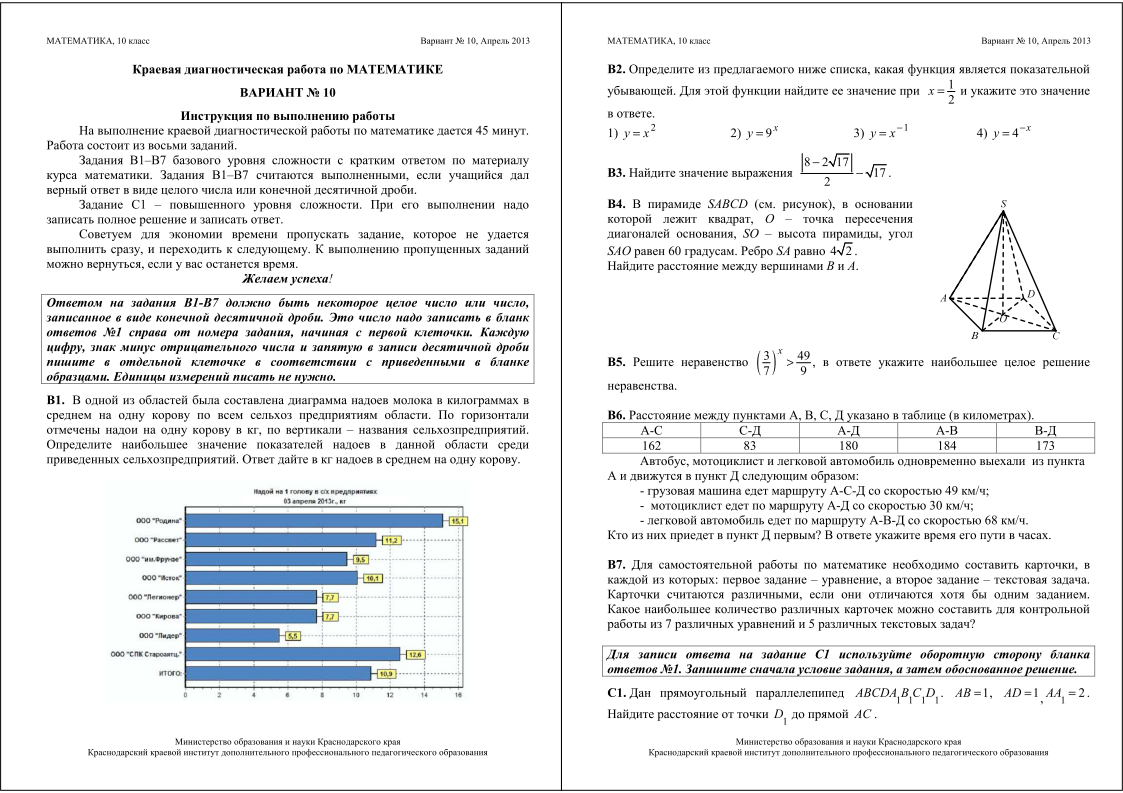 Критерии оцениванияДанная работа состоит из семи заданий За каждое правильно выполненное задание дается 1 балл. Максимальное количество за всю работу 7 баллов. Оценивание работы проводится по следующей шкале:0-3 баллов – «2»4-5 баллов – «3»6  баллов – «4»7  баллов – «5»№Тема Всего  часовВ том числе на:В том числе на:№Тема Всего  часовурокиконтрольные работыАЛГЕБРА1Повторение 7-9 кл.131214Степень с действительным показателем111015Степенная функция131216Показательная функция10917Логарифмическая функция141318Тригонометрические формулы201919Тригонометрические уравнения15141ГЕОМЕТРИЯ10Введение.55-11Параллельность прямых и плоскостей.1917212Перпендикулярность прямых и плоскостей.2019113Многогранники.1312114Векторы в пространстве.109115Повторение 1210216Итого 17516114№Содержание учебного материала 10 классКол-во часовПланируемая дата проведенияФактическая дата проведения  1Предмет стереометрии13.092Алгебраические выражения14.093Квадратные корни15.094Аксиомы стереометрии16.095Линейные уравнения17.096Системы уравнений110.097Некоторые следствия из аксиом111.098Линейная функция112.099Статистика 113.0910Решение задач на применение аксиом114.0911Квадратные уравнения117.0912Системы уравнений118.0913Решение задач на применение следствий из аксиом119.0914Числовые неравенства.120.0915Логика 121.0916Параллельные прямые в пространстве124.0917Прогрессии и сложные проценты125.0918Множества126.0919Параллельность трёх прямых127.0920Проверочная работа за курс 7-9 кл.128.0921Действительные числа11.1022Параллельность прямой и плоскости12.1024Бесконечно убывающая геометрическая прогрессия13.1025Скрещивающиеся прямые14.1026Арифметический корень натуральной степени15.1027Арифметический корень натуральной степени.19.1028Скрещивающиеся прямые110.10.29Углы с сонаправленными сторонами. Угол между прямыми111.1030Степень с рациональным показателем.112.1031Степень с  действительным показателем. 115.1032. Самостоятельная работа по теме: «Свойства степеней с любым показателем»116.1033Степень с рациональным и действительным показателями117.1034Подготовка к контрольной работе по геометрии118.1035Контрольная работа по геометрии №1 по теме: «Взаимное расположение прямых в пространстве»119.1036 Работа над ошибками по геометрии122.1037Подготовка к контрольной работе по алгебре.123.1038Контрольная работа по алгебре №1 по теме: «Степень с действительным показателем»124.1039Работа над ошибками по алгебре125.1040Степенная функция, её свойства и график126.1041Степенная функция, её график и свойства129.1042Параллельность плоскостей. Свойства параллельных плоскостей 130.1043Взаимно обратные функции.131.1044Тетраэдр11.1145Параллелепипед 12.1146Равносильные уравнения112.1147Свойства граней и диагоналей параллелепипеда113.1148Равносильные  неравенства114.1149Иррациональные уравнения115.1150Решение задач по теме: «Тетраэд.Параллелепипед»116.1151Иррациональные уравнения119.1152Иррациональные уравнения120.1153Задачи на построение сечений121.1154Иррациональные неравенства122.1155Задачи на построение сечений123.1156Иррациональные уравнения и неравенства126.1157Подготовка к контрольной работе по алгебре127.1158Контрольная работа №2 по теме «Степенная функция»128.1159Работа над ошибками129.1160Подготовка к контрольной работе по геометрии14.1261Контрольная работа№2 по теме: «Параллельность плоскостей»15.1262Работа над ошибками по геометрии16.1263Показательная функция, её свойства и график17.1264Показательные уравнения110.1265Показательные уравнения111.1266Перпендикулярные прямые в пространстве112.1267Показательные неравенства113.1268Параллельные прямые, перпендикулярные к плоскости114.1269Показательные неравенства117.1270Параллельные прямые, перпендикулярные к плоскости118.1271Системы показательных уравнений119.1272Системы показательных неравенств120.1273Признак перпендикулярности прямой и плоскости.121.1274Признак перпендикулярности прямой и плоскости.124.1275Подготовка к контрольной работе по алгебре125.1276Контрольная работа №3 по теме: «Показательная функция»126.1277Работа над ошибками127.1278Теорема о прямой, перпендикулярной к плоскости128.1279Понятие логарифмов111.0180Решение задач по теме: «Перпендикулярность прямой и плоскости»114.0181Логарифмы.115.0182Свойства логарифмов116.0183Расстояние от точки до плоскости117.0184Свойства логарифмов118.0185Теорема о трёх перпендикулярах121.0186Десятичные логарифмы. 122.0187Натуральные логарифмы23.0188Теорема о трёх перпендикулярах124.0189Логарифмическая функция, её свойства и график125.0190Логарифмические уравнения128.0191Угол между прямой и плоскостью129.0192Логарифмические уравнения130.0193Двугранный угол131.0194Логарифмические неравенства11.0295Логарифмические неравенства14.0296Признак перпендикулярности двух плоскостей15.0297Признак перпендикулярности двух плоскостей16.0298Решение логарифмических уравнений и неравенств из сборника ЕГЭ17.0299Прямоугольный параллелепипед18.02100Подготовка к контрольной работе111.02101Контрольная работа № 4 по теме: «Логарифмическая функция»112.02102Работа над ошибками113.02103Прямоугольный параллелепипед114.02104Радианная мера угла115.02105Двугранный угол118.02106Поворот точки вокруг начала координат119.02107Определение синуса, косинуса и тангенса угла120.02108Многогранный угол121.02109Знаки синуса, косинуса и тангенса угла122.02110Подготовка к контрольной работе по геометрии125.02111Контрольная работа № 3 по теме: «Перпендикулярность прямых и плоскостей»126.02112Работа над ошибками по геометрии127.02113Зависимость между синусом, косинусом и тангенсом одного и того же угла128.02114Тригонометрические тождества11.03115Синус, косинус тангенс углов α и -α14.03116Формулы сложения15.03117Понятие многогранника16.03118Синус, косинус и тангенс двойного угла. Синус, косинус и тангенс половинного угла17.03119Формулы сложения111.03120Призма 112.03121Формулы приведения113.03122Призма114.03123Формулы приведения115.03124Сумма и разность косинусов и синусов118.03125Пирамида 119.03126Разность  и сумма синусов и косинусов120.03127Произведение синусов121.03128Правильная пирамида122.03129Произведение косинусов11.04130Усечённая пирамида12.04131Произведение косинусов13.04132Подготовка к контрольной работе14.04133Контрольная работа №5 по теме: «Тригонометрические формулы»15.04134Работа над ошибками по алгебре18.04135Симметрия в пространстве19.04136Понятие правильного многогранника110.04137Уравнение =а111.04138Элементы симметрии правильных многогранников112.04139Уравнение =а115.04140Уравнение =а116.04141Уравнение =а17.04142Тригонометрические уравнения ,сводящиеся к алгебраическим118.04143Подготовка к контрольной работе по геометрии119.04144Контрольная работа №4 по теме: «Многогранники»122.04145Работа над ошибками по геометрии23.04146Однородные и линейные уравнения124.04147Методы замены неизвестного и разложения на множители125.04148Метод оценки левой и правой частей уравнения126.04149Понятие вектора в пространстве129.04150Системы тригонометрических уравнений130.04151ПРОМЕЖУТОЧНАЯ АТТЕСТАЦИЯ. Контрольная  работа2.05152Сложение и вычитание векторов13.05153Системы тригонометрических уравнений17.05154Тригонометрические неравенства18.05155Сумма нескольких векторов110.05156Решение тригонометрических уравнений из сборника ЕГЭ 113.05157Умножение вектора на число114.05158Компланарные векторы115.05160Подготовка к контрольной работе116.05161Контрольная работа №6 по теме: «Тригонометрические уравнения»117.05162Работа над ошибками по алгебре120.05163Правило параллелепипеда121.05164Повторение по теме: «Свойства степеней»122.05165Разложение вектора по трём некомпланарным векторам123.05166Подготовка к контрольной работе124.05167Контрольная работа № 5 по теме: «Векторы в пространстве»127.05168Работа над ошибками128.05169Повторение. Решение задач по теме: «Многогранники»129.05170Повторение по теме: «Решение показательных уравнений»130.05171Повторение по теме: «Правила дифференцирования»131.05172Повторение по теме: «Правила дифференцирования»1173Повторение по теме: «Правила дифференцирования»1174Повторение  по теме: «Решение различных видов уравнений»1175Повторение по теме: «Тригонометрические уравнения»1